                                                       č.j.:ND/7199/500100/2022 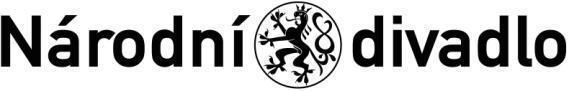                                                                                                                             	 č.sml.: Smlouva o vzájemné spolupráciuzavřená ve smyslu § 1746 odst. 2 zákona č. 89/2012 Sb., občanského zákoníku, v platném znění  Národní divadlose sídlem: Ostrovní 1, 112 30  Praha 1zastoupené:   prof. MgA. Janem Burianem, generálním ředitelem      bankovní spojení: Česká národní bankač.ú.: 2832011/0710IČO: 00023337, DIČ: CZ00023337(dále jen ND)a  CZECH-IN s.r.o.  se sídlem: 5. května 1640/65, 140 00 Praha 4  zastoupené: Ing. Petrem Marhoulem, jednatelem                      Ing. Tomášem Maxou, jednatelem  IČ: 485 82 387  PLÁTCE/NEPLÁTCE DPH		   (dále jen Partner)I.  předmět smlouvyPředmětem této smlouvy je vzájemná spolupráce ND a Partnera při realizaci slavnostního večera u příležitosti předávání cen v rámci projektu Europa Nostra – European Heritage Awards, který proběhne dne 26. září 2022 od 20 hodin v prostorách Státní Opery ND (dále jen „slavnostní večer“) a která vznikla na základě Memoranda uzavřeného mezi Ministerstvem kultury a Europou Nostrou zastoupenou AMHZ (Asociace majitelů hradů a zámků). Časový harmonogram slavnostního večera a Technický Rider jsou obsahem přílohy č. 1, která je nedílnou součástí této smlouvy.II. povinnosti NDND se tímto zavazuje:1. ND se zavazuje poskytnout pro přípravu a realizaci slavnostního večera ve smyslu výše uvedeného čl. I. této smlouvy následující prostory nacházející se v historické budově Státní opery (dále jen SO) č. p. 57 na ulici Legerova 57/75, Praha 1, která je součástí pozemku parc. č. 2244/3, k.ú. Vinohrady, zapsané na LV č. 2560, obec hl. m. Praha, vlastnické právo Česká republika s příslušností hospodaření pro Národní divadlo, Ostrovní 1, 112 30 Praha 1, a to jeviště a jeho zázemí, hlediště a jeho zázemí (po dohodě smluvních stran včetně šatny a zkušebny). ND umožní po dohodě s Partnerem užití jevištní, zvukové, osvětlovací techniky, která je ve Státní Opeře ND k dispozici, a to za podmínek a ve smyslu dále uvedených ustanovení této smlouvy. Po dohodě smluvních stran ND dále umožní realizaci cateringových služeb, a to v prostorách k tomu určených (prostory barů a bufetů). Partner si tyto prostory zajistí vlastním jménem a na vlastní náklady. Kontaktní osobou je pan Tomáš Bergmann, Divadelní catering s.r.o., tel. 737 208 247, email bergmann@divadelnicatering.cz. Rozmístění mobiliáře a výdejních míst cateringu mimo prostory k tomu určené je možný pouze se souhlasem ND. Kontaktní osobou je pan Pavel Caska, vedoucí Správy budovy SO.     2. Předprodej vstupenek na slavnostní večer nebude realizován. ND se zavazuje zajistit pro Partnera požadovaný počet vstupenek s nulovou hodnotou: 900 kusů v kombinaci tištěných vstupenek (100%) a elektronických vstupenek (100%). Všechny vstupenky budou s čárovými kódy doplněné bilingválním textem (Aj/Čj). Vstupenky budou označeny takto:	Název: EUROPEAN HERITAGE AWARDS CEREMONY 2022	Zahájení: 20,00 hodin 	Distribuci vstupenek mezi účastníky slavnostního večera si zajistí Partner. ND předá Partnerovi vstupenky ve fyzické podobě/on line vstupenka do: 15.9.2022.Případná změna kapacity v důsledku nových vládních opatření bude řešena formou dodatku k této smlouvě.3. ND má právo na 10 ks čestných vstupenek na slavnostní večer. 4. Audio a videozáznamy slavnostního večera, stejně tak jako pořizování fotodokumentace jsou povoleny pouze za účelem propagace ND na sociálních sítích a internetu a archivu ND a dále za účelem propagace Europy Nostry a on line přenosu slavnostního večera (viz. Příloha č. 1). Fotodokumentace se pořizuje výhradně bez použití blesku. Fotograf má/nemá právo během slavnostního večera vstupovat na jeviště.5. ND nese odpovědnost za škody (na zdraví a majetku) Partnera a je pro tyto případy pojištěno, pokud škoda není prokazatelně zaviněna:a) Partneremb) osobami které jsou pro účely této smlouvy s Partnerem ve smluvním vztahuc) třetí osobou6. ND zajistí potřebný jevištní a hledištní personál v rámci pracovní doby těchto zaměstnanců ND. S ohledem na zajištění technických a jiných požadavků  Partnera poskytne ND v dostatečném předstihu Partnerovi seznam jevištního a hledištního personálu a další potřebné informace, které si Partner vyžádá.9. Smluvní strany se dohodly, že catering v rámci slavnostního večera bude blíže specifikován v Technickém Rideru, který je obsahem Přílohy č. 1 této smlouvy.
III. povinnosti PartneraPartner se tímto zavazuje:1. Partner se zavazuje na své náklady a svým jménem zajistit a realizovat slavnostní večer v prostorách Státní Opery ND dle podmínek stanovených touto smlouvou, tj. zajistit a uhradit veškeré náklady spojené s realizací slavnostního večera, a to zejména honoráře vystupujících umělců, náklady spojené s dopravou dekorací a scény do Státní Opery ND atd.2. Partner se zavazuje zajistit na své náklady přípravu a provedení slavnostního večera v nejvyšší  kvalitě, a to včetně zajištění všech účinkujících, tj. jednotlivých výkonných umělců, kostýmů, dekorací, rekvizit, přepravy, veškerých odměn, pojištění a stravného výkonných umělců a příp. dalších osob podílejících se na realizaci slavnostního večera. Dále se zavazuje zajistit a uhradit přepravu účinkujících a dalších jím zajišťovaných osob a výše uvedených věcí na místo konání slavnostního večera.3. Partner se zavazuje zajistit si na své náklady jevištní, osvětlovací a zvukovou techniku, která není ve Státní Opeře ND k dispozici, a to po dohodě s ND. Veškerá instalace chybějící jevištní, osvětlovací a zvukové techniky bude probíhat po dohodě s ND.4. Partner se zavazuje a je povinen zajistit řádnou úhradu všech autorských odměn, a to včetně licencí (příp. odměn formou tantiemy), a jiných poplatků včetně práv kolektivně spravovaných spojených s uvedením slavnostního večera na jevišti Státní Opery ND. V případě užití audiozáznamu či audiovizuálního záznamu je Partner povinen nahlásit užití těchto záznamů kol. správcům OSA, DILIA a Intergram a uhradit příslušné poplatky s užitím spojené. ND nenese odpovědnost za případná porušení práv autorských a dalších práv vyplývajících z autorského zákona a vážících se k provedení slavnostního večera na jevišti Státní Opery ND dle této smlouvy. Partner prohlašuje, že má všechna potřebná práva a oprávnění realizovat výše uvedený slavnostní večer v plném rozsahu s použitím scény, kostýmů, hudby, které jsou potřeba dle autorskoprávních předpisů pro provedení slavnostního večera na nejvyšší možné profesionální úrovni. 5. Partner prohlašuje, že kostýmy a dekorace užité během slavnostního večera splňují požadavky příslušných bezpečnostních a protipožárních norem platných v rámci EU. Partner je povinen v případě, že je během slavnostního večera používán otevřený oheň, oznámit tuto skutečnost s předstihem pěti pracovních dnů požárnímu a bezpečnostnímu technikovi ND a zažádat o Povolení k provádění otevřených ohňů a pyrotechnických efektů na scénách ND, a to prostřednictvím příslušného vedoucího zaměstnance ND – paní/pan Pavel Dautovský. K žádosti je povinen předložit atest o nehořlavé úpravě použitých dekorací a textilií a vyjádření požárního technika hostujícího um. tělesa, případně certifikát vystavený odbornou osobou, se stanovením konkrétních bezpečnostních opatření k požadovanému efektu, včetně patřičného proškolení účinkujících.V případě dodatečných opatření, stanovených požárním a bezpečnostním technikem ND, je Partner povinen přizpůsobit efekt předpisům platným v ND.6.  Partner se zavazuje a je povinen seznámit všechny účinkující, organizační pracovníky a další osoby Partnera, kteří se budou pohybovat v prostorách Státní Opery ND a v objektech ND v souvislosti s prováděním této smlouvy se vstupní instruktáží o požární ochraně a bezpečnosti práce, která je nedílnou součástí této smlouvy jako Příloha č. 2.7. Partner se zavazuje předložit ND před realizací slavnostního večera kompletní seznam jeho osob, které se budou pohybovat v prostorách Státní Opery ND (tzn. účinkujících a organizačních pracovníků apod.), a to předáním seznamu na vrátnici Státní Opery ND před vstupem těchto osob do objektu.8. Partner se zavazuje nahlásit vedoucímu jevištního provozu SO požadavek na šatny pro účinkující.9. Partner se zavazuje dodat ND propagační materiály vztahující se ke slavnostnímu večeru  v dostatečném předstihu a v dostatečném množství, aby mohly být použity pro propagaci slavnostního večera dle této smlouvy. Partner se zavazuje uvést v tištěných materiálech ke slavnostnímu večeru: "ve spolupráci s Národním divadlem“ a uváděné „ve Státní Opeře ND.", a logo ND. Způsob uvedení se partner zavazuje konzultovat s pověřenou kontaktní osobou: p. Tomáš Froyda. V případě požadavku Partnera uvádět během slavnostního večera loga obchodních partnerů, je nutné tento záměr konzultovat s pověřenou kontaktní osobou a respektovat.  10. Partner se zavazuje dodat podklady ke slavnostnímu večeru (fotografické či audio/video záznam) pro archivní účely ND a propagační účely ND, a to bezplatně.11. Jakákoli propagace či marketingová komunikace ohledně slavnostního večera ze strany Partnera (např. tisková konference, aj.) je předmětem předchozí konzultace a schválení ze strany ND. Partner je v rámci takové propagace současně povinen přizvat k účasti zástupce NDND a dále uvést, že slavnostní večer je ve spolupráci s Národním divadlem. Uvedení jména a log obchodních partnerů Partnera může být jen po vzájemné dohodě s ND tak, aby nedošlo k narušení obchodních vazeb partnerů ND.12. Partner nese odpovědnost za veškeré škody (na zdraví a majetku) ND, jak je uvedeno níže, a prohlašuje, že je pro tyto případy dostatečně pojištěn. Partner nese plnou odpovědnost za veškeré škody (na zdraví a majetku) ND, vyjma škody, která prokazatelně vznikla úmyslným jednáním s cílem poškodit Partnera, případně neoprávněným nebo hrubě nedbalostním jednáním (např. jednání v rozporu s právními předpisy, či technickými normami, jednání nepověřené osoby, jednání pod vlivem alkoholu či jiných omamných látek apod.) a to ze strany:a) NDb) osobami které jsou pro účely této smlouvy s ND ve smluvním vztahu13. Partner se zavazuje dodržet bezpečný odstup všech umělců vystupujících na jevišti během koncertu od publika a to v minimální vzdálenosti 2 metry v případě platnosti proticovidových opatření.14. Partner se zavazuje, že bude dodržovat vnitřní předpisy ND ohledně prokázání bezinfekčnosti při vstupu do vnitřních prostor Státní Opery ND a dále veškerá opatření přijatá ND v souvislosti se zamezením šíření onemocnění covid 19, a to včetně všech účinkujících, organizačních pracovníků a dalších osob partnera, kteří se budou pohybovat ve Státní Opeře ND a v objektech ND v souvislosti s prováděním této smlouvy.15. Partner je povinen oznámit ND, že do vnitřních prostor Státní Opery ND vnese věci umělecké hodnoty či jiné věci zvláštní hodnoty. V tomto případě bere na vědomí a souhlasí s tím, že tyto věci je povinen si pojistit sám na své vlastní náklady, neboť případný vznik škody na těchto věcech nelze hradit ze strany ND v rámci odpovědnosti za škodu způsobenou uživateli přenechaných prostor.16. Partner se zavazuje respektovat zákaz kouření ve všech prostorách Státní Opery ND.IV. Vis MaiorSmluvní strany se dohodly, že v případě, kdy do jejich smluvního vztahu založeného touto smlouvou zasáhne vyšší moc, nebudou po sobě vzájemně vyžadovat poskytnutí plnění dle této smlouvy, ani náhrady škod, a v případě, že plnění bylo mezi smluvními stranami poskytnuto, byť částečně, dojde k navrácení plnění, pokud se smluvní strany nedohodnou jinak. Za vyšší moc se považují nedostatečně pojištěné a náhlé události v životním prostředí, nehody, výbuchy, požáry, katastrofy, válka, válečné činy, opatření vládních orgánů a orgánů veřejné moci, nové nebo pozměněné právní předpisy, smrt či jiné události srovnatelné s nimi.V. závěrečná ujednání1. Realizací akce jsou pověřeni:Za ND:             p. xxxxZa Partnera:    p. xxxx2. ND je oprávněno vypovědět tuto smlouvu v případě, že Partner opakovaně poruší povinnost stanovenou touto smlouvou, ačkoli byl na takové porušení povinnosti prokazatelně ze strany ND upozorněn a takové porušení nenapraví, pokud je náprava z povahy věci možná, ani v přiměřené lhůtě stanovené ND. Výpověď musí být písemná s uvedením jejího důvodu a je účinná dnem jejího doručení druhé smluvní straně. ND je oprávněno odstoupit od této smlouvy v případě, že Partner nesplní povinnost stanovenou v čl. III. odst. 2 této smlouvy. Odstoupení musí být písemné s uvedením jeho důvodu a je účinné doručením druhé smluvní straně.3. Změny a doplňky v této smlouvě lze provádět pouze písemně formou očíslovaného dodatku po dohodě obou smluvních stran. Smluvní strany tímto vylučují pro použití § 1740 odst. 3 občanského zákoníku, který stanoví, že smlouva je uzavřena i tehdy, kdy nedojde k úplné shodě projevů vůle smluvních stran.4. Smlouva je vyhotovena ve dvou výtiscích s platností originálu, z nichž každá ze smluvních stran obdrží jeden výtisk.5. Tato smlouva nabývá platnosti dnem podpisu oběma smluvními stranami a účinnosti dnem uveřejnění smlouvy v registru smluv v souladu se zákonem č. 340/2015 Sb., o registru smluv, v platném znění.6. Smlouva se uzavírá na dobu určitou do doby splnění jejího účelu a předmětu.7. Všechny přílohy dle textu jsou nedílnou součástí smlouvy.Přílohy:Časový harmonogram realizace slavnostního večera a Technický RiderInstruktáž o bezpečnosti a ochrany zdraví při práci v NDVstupenky: počet míst v hledištiV  Praze dne  						     V Praze dne                                                                                                                                                                                  ………………………………                                            …………………………………...Partner						     Národní divadlo						Příloha č. 2Vstupní instruktáž o požární ochraně a bezpečnosti prácev Národním divadle (ND) pro umělce, hostující umělce, externí spolupracovníky, hostující soubory, divadla a jiné externí subjekty, vykonávající svoji činnost v objektech Národního divadlaÚčelem této vstupní instruktáže je podat na základě ustanovení § 23 vyhlášky č. 246/2001 Sb., o požární prevenci, v platném znění, informace všem umělcům, hostujícím umělcům, externím spolupracovníkům, vedoucím hostujících souborů, divadel a jiných subjektů, vykonávajících svoji činnost na scénách ND (Národní divadlo, Stavovské divadlo, Nová scéna, Státní opera) a pohybujících se při své činnosti případně i v dílenských a skladových objektech ND, všeobecnou informaci o základních povinnostech vyplývajících z platných ustanovení právních předpisů v oblasti požární ochrany a bezpečnosti práce (zejména zákona č. 262/2006 Sb., Zákoníku práce, v platném znění).Povinnosti hostujících umělců a externích subjektů na úseku požární ochrany:Všichni umělci, hostující umělci v ND, zaměstnanci a členové externích subjektů jsou v zájmu zajištění požární ochrany povinni zejména:a) počínat si při práci a jiné činnosti tak, aby nezapříčinili vznik požárub) u požáru, který zpozorují neodkladně vyhlásit požární poplach a přivolat pomoc – zaměstnance ND    Ohlašovny požáru:    (linky v jednotlivých objektech) c) požární poplach se vyhlašuje ve všech objektech voláním „ HOŘÍ“d) oznámit vznik každého požáru na pracovišti (i uhašeného požáru) pracovníkovi ostrahy na vrátnicie) dbát na to, aby pracoviště po ukončení práce bylo v požárně nezávadném stavuKaždý zaměstnanec ND, hostující umělec v ND i zaměstnanec a člen externího subjektu odpovídá Národnímu divadlu za škodu, kterou způsobil porušením povinností na úseku požární ochrany a bezpečnosti práce. Povinnosti na pracovištích ND a zásady požární prevence – všeobecné zásady1) Ve všech divadelních objektech ND je zákaz kouření.2) Zacházení s otevřeným ohněm je na všech pracovištích zakázáno. Je-li použití otevřeného ohně, včetně cigaret a svíček, součástí představení, je vedoucí hostujícího souboru povinen s dostatečným předstihem na tuto skutečnost upozornit prostřednictvím správ jednotlivých souborů požárního a bezpečnostního technika ND. Ten vydá na použití otevřeného ohně povolení, jehož součástí jsou podmínky, za jakých lze tento efekt uskutečnit. Jestliže nelze při provádění žádaného efektu dosáhnout stanovených podmínek, nebude použití otevřeného ohně na jevištích ND povoleno.3) Dekorace použité na jevišti ND musí být prokazatelně opatřeny nehořlavou úpravou.4) Dráha požárních opon musí být vždy udržována volná5) Je zakázáno používat vařiče a jiné spotřebiče, které nejsou majetkem ND, tedy věci vnesené.6) Všechny východy, vchody, chodby a únikové cesty musí být vždy volné v plné šíři, ničím nezastavěné, aby v případě vzniku požáru nebo jiného nebezpečí mohla být poskytnuta rychlá pomoc a ohrožený prostor rychle vyklizen.7) Je-li používání otevřeného ohně (např. sváření, broušení apod.) náplní práce externího subjektu, je odpovědný vedoucí zaměstnanec externího subjektu povinen prostřednictvím zaměstnance ND, který je odpovědný za úsek, který si činnost externího subjektu vyžádal, požádat o povolení vedoucího hospodářské správy objektu, případně vedoucího jevištních provozů objektu nebo požárního a bezpečnostního technika ND.Základní instruktáž o přenosných hasicích přístrojíchRuční hasicí přístroje jsou určeny k likvidaci vznikajícího požáru v jeho samém zárodku. Je zakázáno používat vodní a pěnové hasicí přístroje k hašení zařízení, která jsou pod elektrickým napětím (nebezpečí úrazu elektrickým proudem).Zajištění požární ochrany v mimopracovní doběÚkoly na tomto úseku zabezpečují zaměstnanci ostrahy objektů ND, Osoby, které se v mimopracovní dobu nacházejí v objektech ND, jsou povinny řídit se pokyny ostrahy objektu. Bezpečnost a ochrana zdraví při práci na jevištích NDPřed započetím práce na všech pracovištích, kde budou vykonávat umělci svoji činnost, budou seznámeni vedoucím zaměstnancem, jejich přímým nadřízeným (režisér, asistent režie) se všemi specifickými riziky na jejich pracovišti v ND na úseku požární ochrany a bezpečnosti práce. Každý umělec je povinen dodržovat předpisy k zajištění požární ochrany a bezpečnosti práce, s kterými byl řádně seznámen a počínat si při práci tak, aby neohrožoval své zdraví ani zdraví svých spolupracovníků.V ND platí zákaz požívání alkoholických nápojů a jiných návykových látek.Jestliže jsou zaměstnancům hostujícího souboru nebo jiného externího subjektu, s ohledem na vykonávanou činnost, přiděleny osobní ochranné pomůcky, jsou povinni tyto používat i na jevištích a v objektech ND.Zjistí-li pracovník jakoukoli skutečnost, která ohrožuje bezpečnost práce, je povinen toto bezodkladně ohlásit nadřízenému.Každý umělec, externí spolupracovník, vedoucí hostujícího souboru a vedoucí externího subjektu, vykonávajícího svoji činnost v divadelních objektech ND je povinen se seznámit s riziky na jevišti a v jeho blízkosti. Vedoucí hostujícího souboru a externího subjektu je povinen s těmito riziky seznámit všechny osoby, které se budou v rámci jeho činnosti pohybovat v objektech ND, a to včetně způsobu eliminace těchto rizik.Práce ve výškáchZa práci ve výškách se považuje činnost, při níž se pracovník pohybuje výše než 150 cm nad okolním terénem.Jestliže je pracovník či umělec indisponován a pociťuje zdravotní problémy, které by mohly ohrozit jeho bezpečnost při práci ve výšce, je toto povinen oznámit nadřízenému.Seznámení s riziky, vyskytujícími se na jevišti a v jeho blízkostiJeviště + provaziště - rizikaotvory v podlaze, nutné pro divadelní činnost (propady, orchestřiště apod.)nerovnosti povrchumožnost nestandardních rozměrů schodišť na scéněv ojedinělých případech možnost chybějícího či neúplného zábradlí na dekoraci umístěné ve výšce, riziko pádu osoby z výškypády dekoracívypadnutí dekorací na pracovníky při otevírání návěsůnáraz do dekorace či úraz o rekvizitu vlivem nedostatku osvětlení (zejména v průběhu zkoušek a při představení)pád osoby z provazištěpád předmětu z provazištěúraz, způsobený pohybem instalované jevištní technologie (stoly, tahy, točna)úraz v prostoru pod jevištěm, zejména riziko úrazu v blízkosti pohybujících se částí jevištní technologie – riziko střihuúraz, způsobený neočekávaným pohybem jevištních tahů, včetně dekorací na tazích upevněnýchúraz při pohybu na jedoucím či zvednutém jevištním stoluúraz, způsobený pádem při pohybu ve výšce (žebříky na scéně apod.)úraz, způsobený při manipulaci se zbraní (pistole, meče apod.)poranění při povoleném pyroefektu, případně při použití otevřeného ohněpožár – a) způsobený závadou na elektroinstalaci                    b) způsobený závadou elektrospotřebiče                    c) způsobený neodbornou manipulací s elektrospotřebičem                    d) způsobený neopatrností, zejména odkládáním předmětů do blízkosti                         reflektorů či jejich zakrývání hořlavým materiálem nebo textiliemi                    e) způsobený při povoleném použití otevřeného ohně nebo pyroefektEliminace rizik:před započetím činnosti se vždy seznámit s pracovním prostorem při plném osvětlenívzniklé otvory v podlaze neponechávat bez dozorunevykonávat v blízkosti orchestřiště činnost, která hrozí pádem osoby či předmětu do orchestřištěkaždý otvor v podlaze označitnepřibližovat se k okrajům otvorů v podlaze, nenaklánět se nad něpohyb po nerovném povrchu, nestandardních schodištích a v blízkosti okrajů bez zábradlí vždy důkladně nacvičit při plném osvětlení a po důkladném seznámení s prostoremv případě pohybu osob na vyvýšených plochách bez zábradlí se tyto nesmí přibližovat k okrajům na vzdálenost menší než 110 cmdůkladné zajištění dekorací proti pádunávěsy s dekoracemi otevírat vždy se zvýšenou opatrností, vždy otevírat postupněpohyb po jevišti, kdy hrozí nedostatkem osvětlení riziko nárazu do dekorací či úraz o rekvizitu, vždy důkladně nazkoušet při dostatečném osvětlenína provaziště nevstupovat v případě zdravotních obtíží, nebo momentální indispoziceneprovádět na provazišti žádné práce, jsou-li na jevišti osobypo každé činnosti na provazišti důkladně zkontrolovat, nejsou-li na provazišti předměty, u kterých hrozí nebezpečí pádu na jevištězvýšená pozornost při každém pohybu jevištní technologie a jevištních tahů, zejména pozor na poranění zavěšenými dekoracemi a riziko střihuzákaz jízdy na jevištních stolech, v případě povoleného pohybu ne jedoucím stolu dodržovat zásady bezpečnosti, pro tento případ konkrétně stanovenézákaz vstupu do prostoru pod jevištěm nepovolaným osobámv případě pohybu osob v podjevištním prostoru je nutno zajistit, aby nedošlo k jejich poranění pohyblivými částmi jevištní technologie, zejména pečlivým nazkoušením hereckých akcí v souladu s možnostmi bezpečné obsluhy zařízenív případě pohybu osob v podjevištním prostoru je nutno zajistit dostatečné osvětlení, které zabrání dezorientaci osob a jejich následnému poranění pohyblivými částmi jevištní technologierovnoměrné zatěžování jevištních tahůproškolení konkrétních účinkujících pro konkrétní rizikovou situacipři manipulaci se zbraní vždy zachovávat zvýšenou opatrnost, pistolí či revolverem nikdy nemířit přímo na osobu (úhel min. 15º), a to ani nenabitousečné a bodné zbraně používat vždy pouze dostatečně ztupené, osob se dotýkat vždy plochou stranou, nikdy ne plnou silousečné a bodné zbraně nikdy nenosit a neodkládat špičkou nahorupři povoleném použití otevřeného ohně vždy dodržovat stanovené podmínky bezpečnosti, a to jak bezpečnosti práce, tak požární ochranyv případě pyroefektu či otevřeného ohně vždy nutný požární dozorelektroinstalace v objektu musí mít platnou revizi dle ČSN 33 1500zákaz zasahování do elektroinstalace osobami bez požadované kvalifikacevšechny elektrospotřebiče použité při činnosti v objektu musí mít platnou revizi dle ČSN 33 1600elektrospotřebiče používat v souladu s návodem k jejich použitíelektrospotřebiče nezakrývat žádným, zejména hořlavým, materiálemV případě vzniku rizika, v tomto přehledu neuvedeného, je třeba pracovníka prostřednictvím odpovědného vedoucího vždy proškolit, seznámit s riziky a v maximální možné míře zajistit eliminaci těchto rizik vydáním konkrétního bezpečnostního pokynu.Pokyny pro osoby, které nejsou zaměstnány v ND, ale pohybují se v objektech se souhlasem ND, tzn. konkrétního odpovědného vedoucího zaměstnance.Vždy dodržovat bezpečnostní pokyny, stanovené vedoucím zaměstnancem ND, s jehož vědomím se osoby zdržují v objektech ND.Nevstupovat na jeviště bez vědomí a souhlasu jevištního mistra, nevykonávají-li tam pracovní činnost požadovanou ND, a i v tomto případě pouze s vědomím a souhlasem vedoucího zaměstnance, v jehož kompetenci je požadovaná činnost, tzn. asistent režie, inspicient, vedoucí údržby jevištní technologie, vedoucí HS konkrétního objektu apod.Nevstupovat do prostor, které jsou vyhrazeny pouze určeným zaměstnancům ND – strojníci, údržbáři apod.V případě prohlídek dodržovat pouze stanovenou trasu a nevstupovat na jeviště, do podjevištního prostoru a na provaziště.Každý zaměstnanec ND je povinen se seznámit s umístěním lékárniček první pomoci na svém pracovišti.Zaměstnanec je povinen výše uvedené pokyny, se kterými byl řádně seznámen, dodržovat.Za dodržování bezpečnostních pokynů zodpovídají vedoucí pracovníci v rozsahu svých pravomocí.Pracovní úrazy (nařízení vlády č. 201/2010 Sb., o způsobu evidence úrazů, hlášení a zasílání záznamu o úrazu, v platném znění)Pokud umělec utrpí při plnění pracovních úkolů nebo v přímé souvislosti s nimi jakékoliv poškození zdraví a pokud je toho schopen, je povinen o této skutečnosti ihned uvědomit svého nadřízeného.Stejná povinnost je stanovena i pro ostatní zaměstnance a členy hostujících souborů a externích subjektů.Zaměstnavatel je povinen sepsat s poškozeným Záznam o pracovním úrazu nejpozději do 5 pracovních dnů po oznámení pracovního úrazu a doručit jej na útvar požární ochrany a bezpečnosti práce ND. Úraz, který se stane cestou do zaměstnání a ze zaměstnání není pracovním úrazem.Organizace se zprostí odpovědnosti za pracovní úraz zcela, prokáže-li, že:a) škoda byla zaviněna tím, že pracovník porušil právní nebo jiné předpisy k zajištění bezpečnosti práce, ačkoliv byl s nimi řádně seznámen (odpovídá režisér představení nebo asistent režie)b) škodu si přivodil postižený pracovník svou opilostí nebo v důsledku zneužití jiných návykových látek.(Zákoník práce č. 262/2006 Sb., v platném znění)Obsah této instruktáže se v přiměřené míře vztahuje též na činnost umělců, hostujících umělců a externistů na všech pracovištích, na kterých vykonávají činnost pro ND, a která jsou umístěna mimo objekty ND.Instruktážní materiál zpracoval dne 31. 12. 2019		Bc. Vladimír Václavík						požární a bezpečnostní technik NDZ-OZO 164/2004, TEP/30/PREV/2019S obsahem instruktáže jsem byl(a) seznámen(a) a budu se jím řídit v plném rozsahu.V Praze dne Jméno a příjmení:                      Podpis: …………………………………Národní divadlo-1333Provozní budova-1333Provozní budova B-1333Stavovské divadlo-2282Nová scéna-1313Ateliery a dílny Flora-2430Anenský areál-2505, 2510Apolinář - sklady, doprava-2690Státní opera224 901 800Hasiči-150, 112